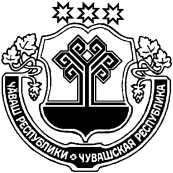 О внесении изменений в решение Собрания депутатов Индырчского сельского поселения Янтиковского района Чувашской Республики от 30.10.2008 № 8/1 "Об утверждении Положения "О вопросах налогового регулирования в Индырчском сельском поселении Янтиковского района, отнесенных законодательством Российской Федерации и Чувашской Республики о налогах и сборах к ведению органов местного самоуправленияВ соответствии с Налоговым кодексом Российской Федерации Собрание депутатов Индырчского сельского поселения Янтиковского района р е ш и л о:1. Внести в решение Собрания депутатов Индырчского сельского поселения Янтиковского района Чувашской Республики от 30.10.2008 № 8/1 "Об утверждении Положения "О вопросах налогового регулирования в Индырчском сельском поселении Янтиковского района, отнесенных законодательством Российской Федерации и Чувашской Республики о налогах и сборах к ведению органов местного самоуправления" (с изменениями от 22.02.2009 № 2/2, 07.05.2009 № 4/4, 22.10.2010 № 9/2, 15.04.2011 № 2/4, 03.08.2012 № 4/3, 22.03.2013 № 2/2, 26.11.2013 № 9/1, 27.12.2013 № 11/1, 17.11.2014 № 9/2, 20.11.2015 № 13/2, 07.07.2016 № 7/1, 27.12.2017 № 11/3, 20.11.2018 №12/2) (далее - Положение) следующие изменения:а) в подпункте 1 пункта 1 статьи 15 слова «или защиту окружающей среды от загрязнения промышленными отходами» исключить, дополнить словами «, или осуществление мероприятия или мероприятий по снижению негативного воздействия на окружающую среду, предусмотренных пунктом 4 статьи 17 Федерального закона от 10.01.2002 №7-ФЗ «Об охране окружающей среды»;б) пункт 1 статьи 20 изложить в следующей редакции:«1. Налоговая база определяется в отношении каждого земельного участка как его кадастровая стоимость, внесенная в Единый государственный реестр недвижимости.». 2. Настоящее решение вступает в силу со дня официального опубликования.Председатель Собрания депутатовИндырчского сельского поселения                                                             Ю.Н.ЕгороваЧУВАШСКАЯ РЕСПУБЛИКА ЯНТИКОВСКИЙ РАЙОН ЧĂВАШ РЕСПУБЛИКИТĂВАЙ РАЙОНĚЧĂВАШ РЕСПУБЛИКИТĂВАЙ РАЙОНĚ СОБРАНИЕ ДЕПУТАТОВ ИНДЫРЧСКОГО СЕЛЬСКОГО ПОСЕЛЕНИЯ                      РЕШЕНИЕ05  июня  2019 г. № 6/1деревня ИндырчиЙĂНТĂРЧЧĂ ЯЛ ПОСЕЛЕНИЙĚНДЕПУТАТСЕН ПУХĂВĚЙЫШĂНУ 05 июнь  2019 ç.  6/1 №Йǎнтǎрччǎ ялě» февраль  2019  2/1 № Йǎнтǎрччǎ ялěГлава Индырчского сельского поселенияЯнтиковского района Чувашской Республики                                           А.В.Семенов
